NDC _______________________________________________________________________________________________________________________		TOC _____CCM1 EOC REVIEW  UNIT 3 – SYSTEMS OF Equations and InequalitiesQuestionShow Your Work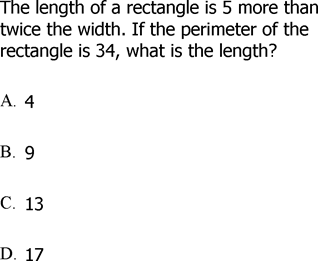 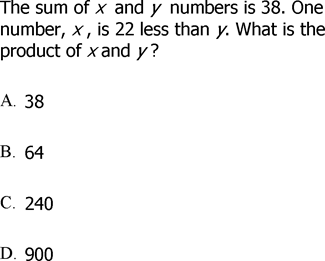 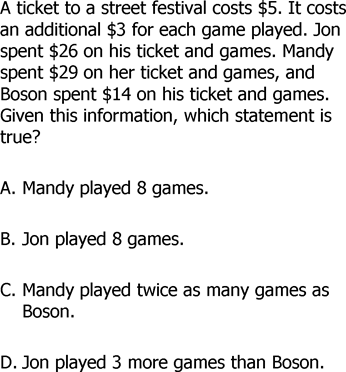 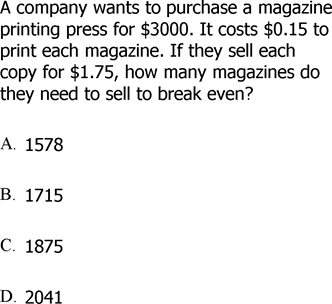 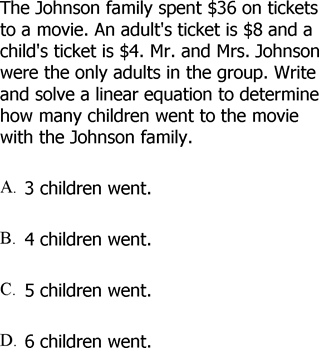 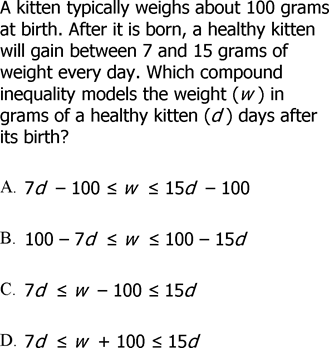 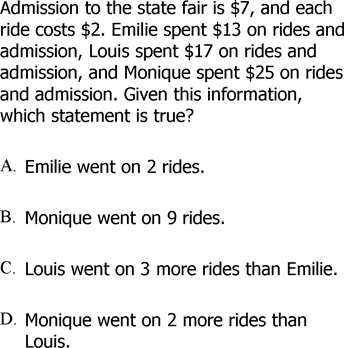 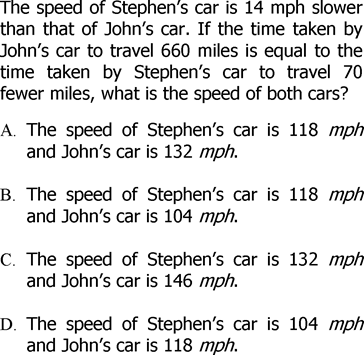 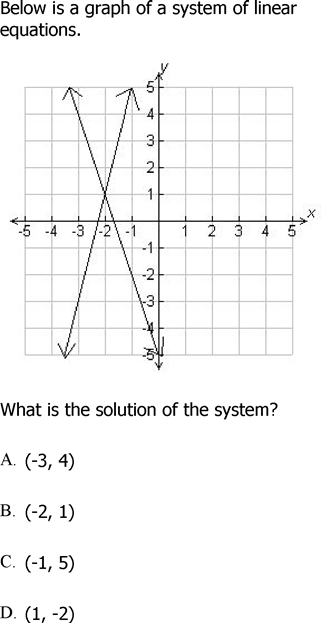 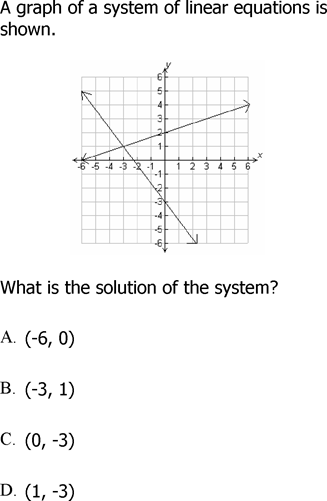 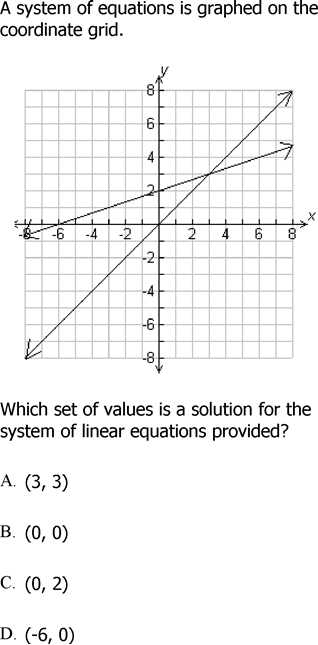 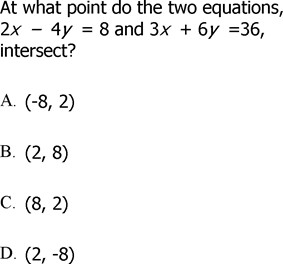 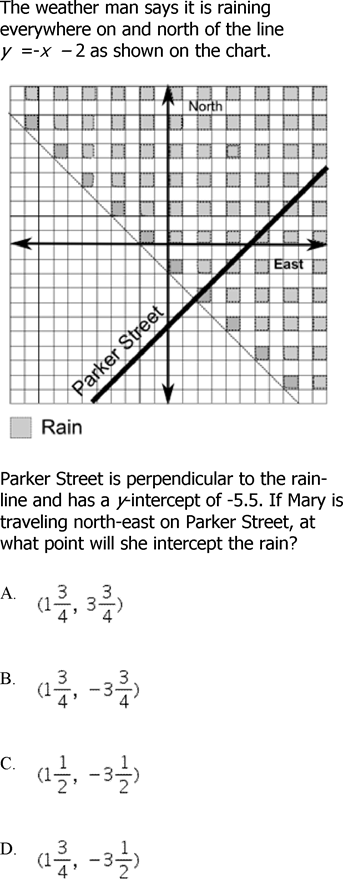 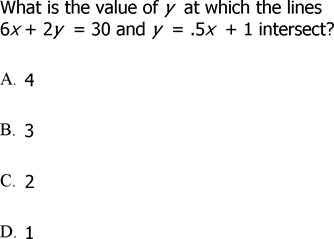 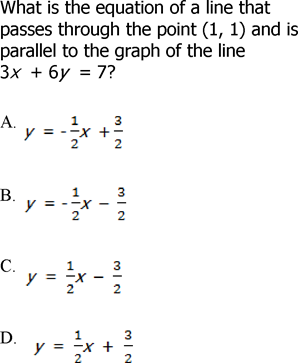 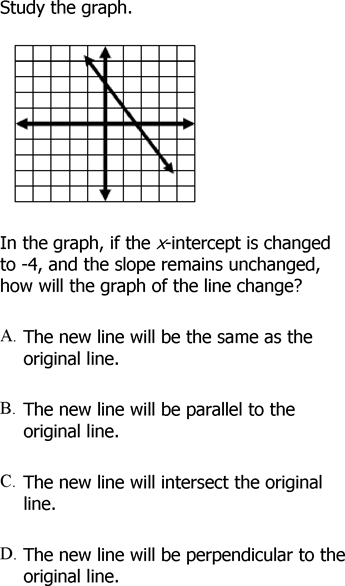 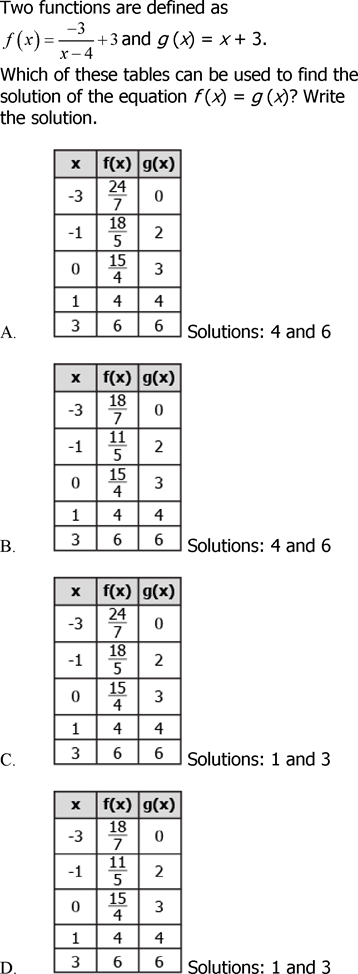 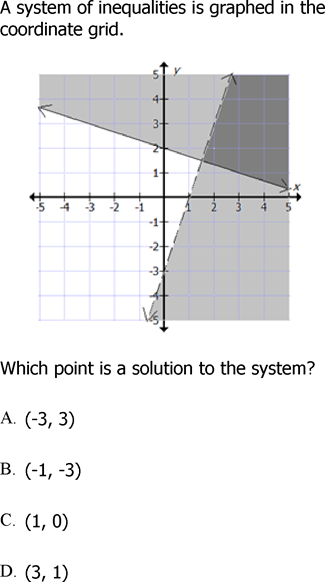 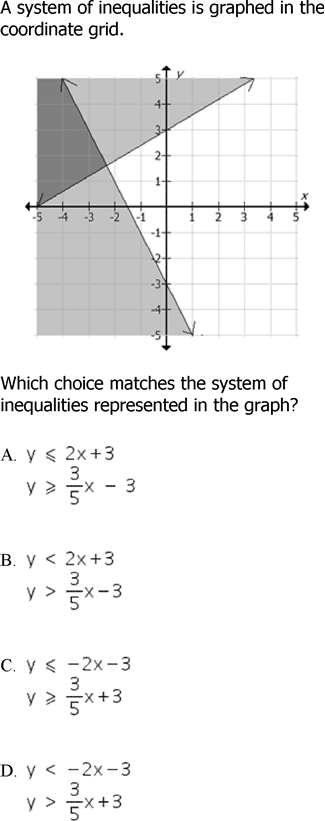 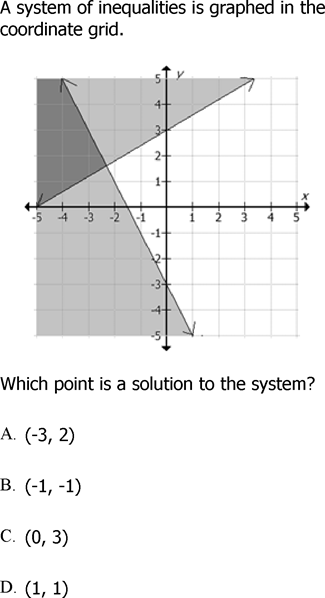 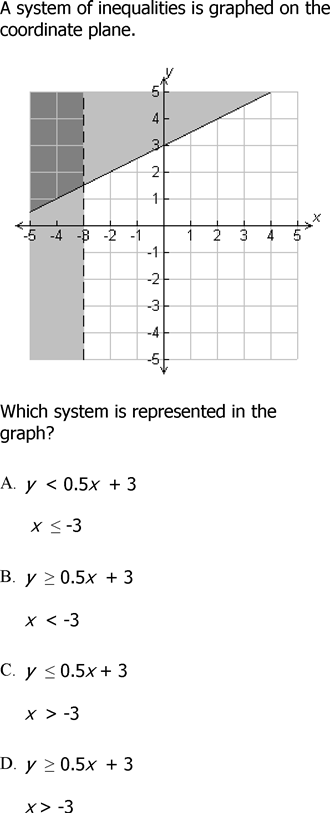 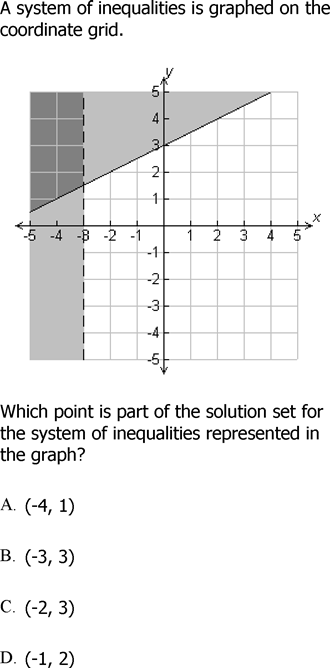 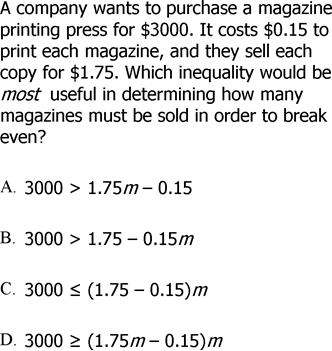 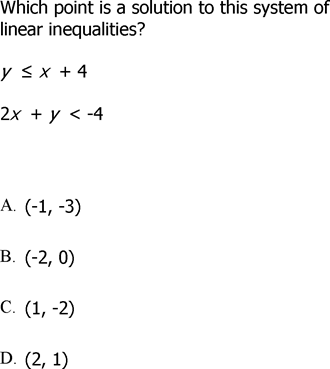 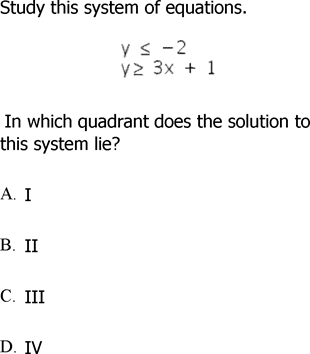 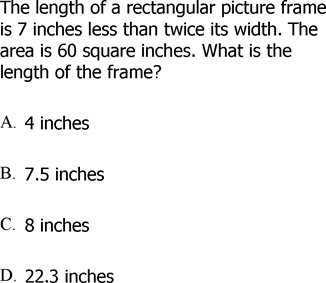 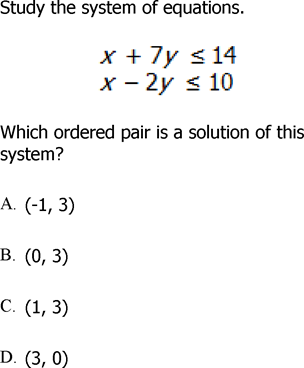 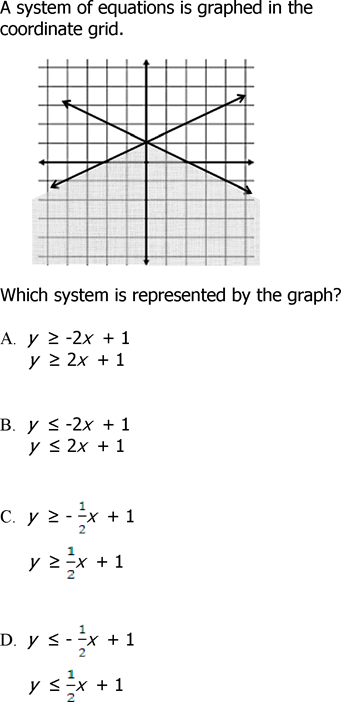 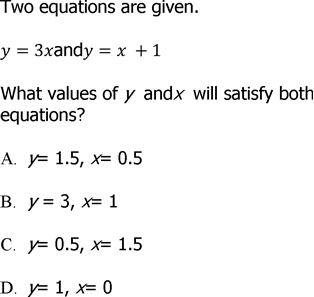 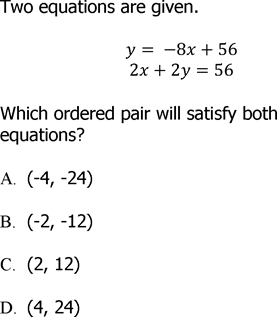 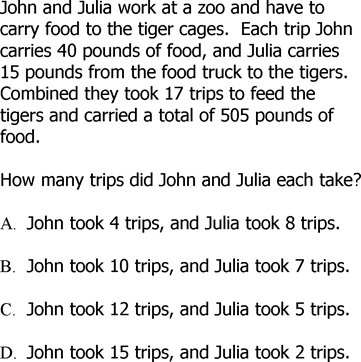 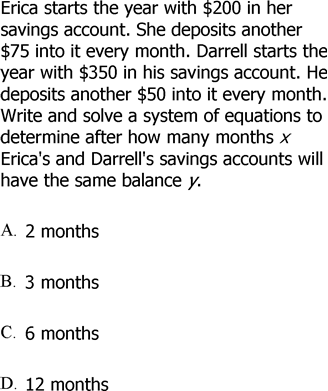 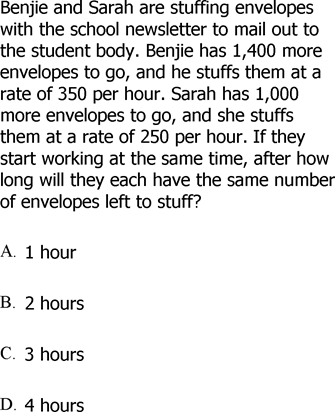 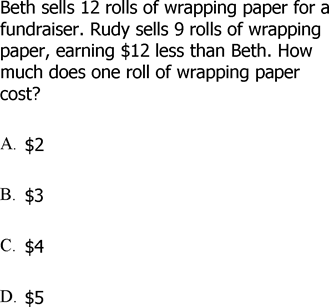 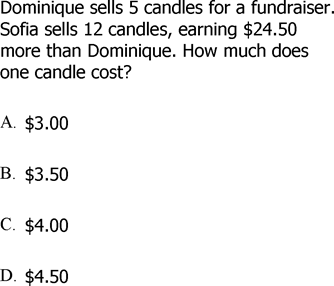 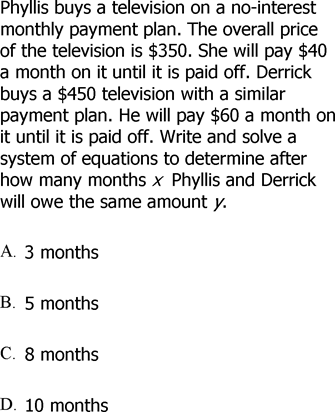 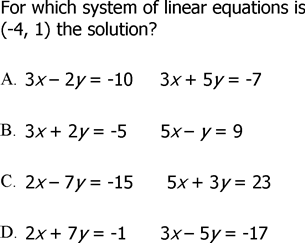 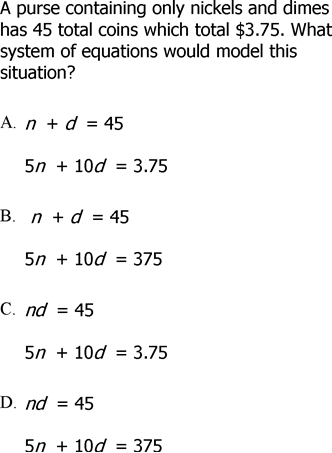 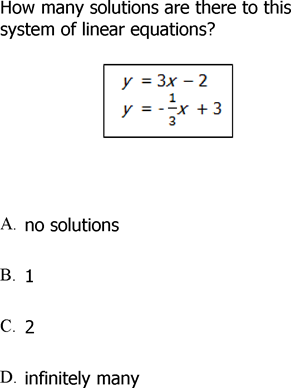 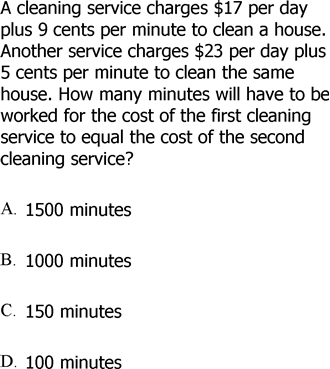 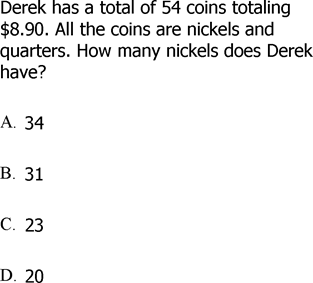 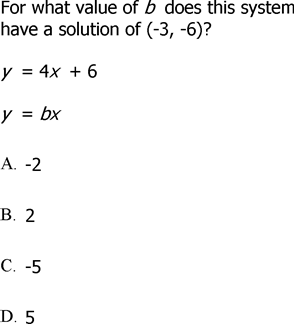 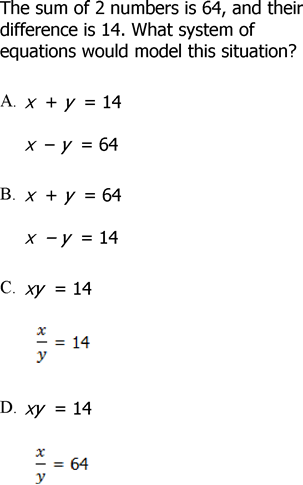 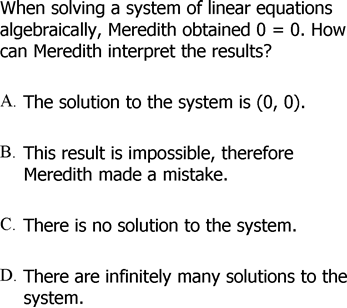 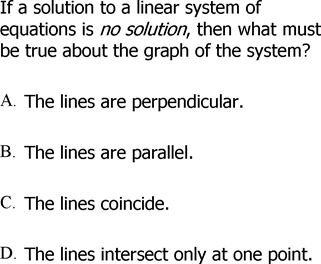 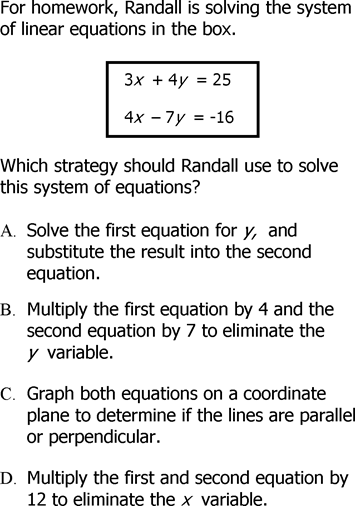 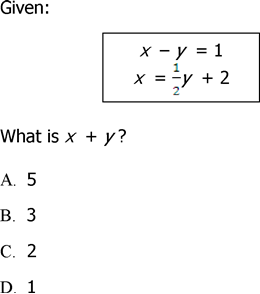 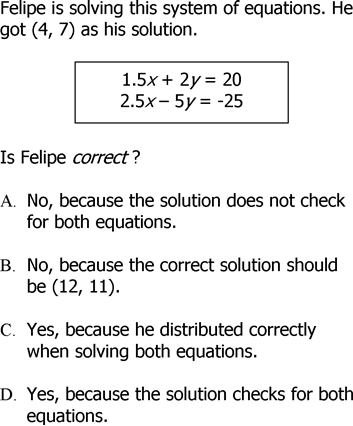 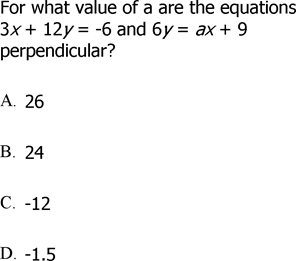 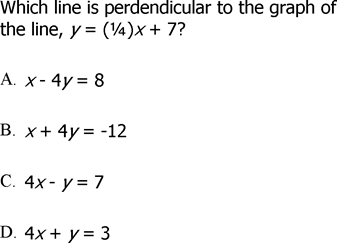 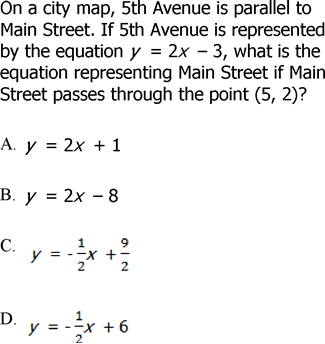 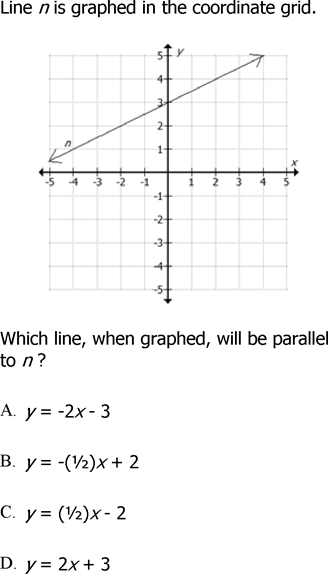 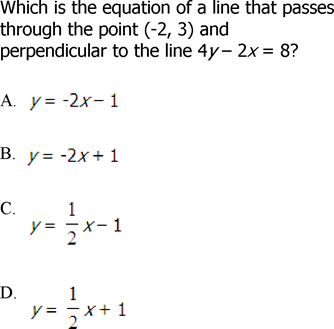 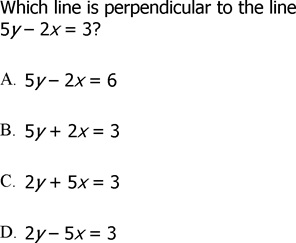 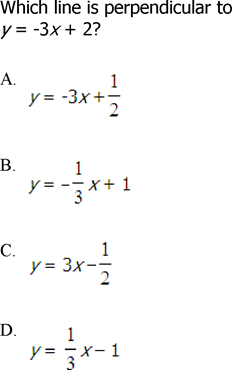 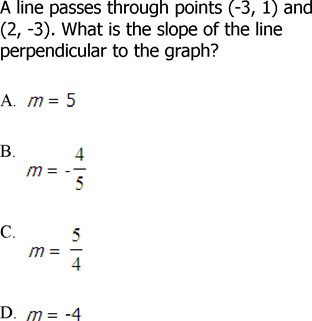 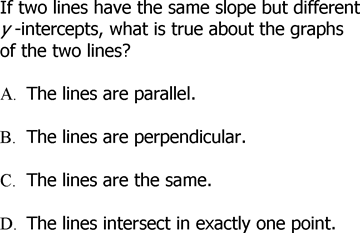 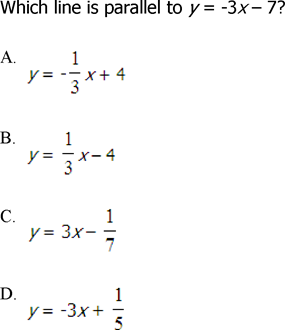 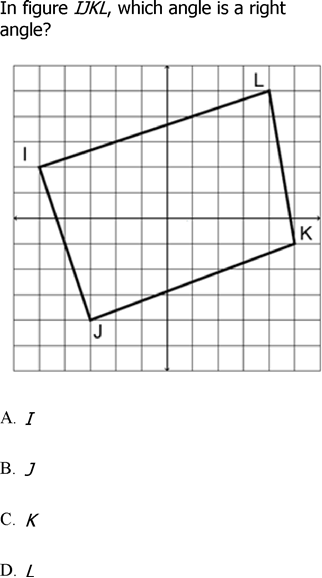 